INDICAÇÃO N.º 541/2019Ementa: Recapeamento da Rua Ricardo Giusepe Venturini.Exma. Senhora Presidente.Justificativa:Tendo em vista o estado precário do asfalto na Rua Ricardo Giusepe Venturini, no bairro Bom Retiro, a Vereadora Mônica Morandi requer nos termos do art. 127 do regimento interno, que seja encaminhada ao Exmo. Prefeito Municipal a seguinte indicação:	Realizar o recapeamento da Rua acima mencionada.  Valinhos, 08 de março de 2019.____________________Mônica MorandiVereadoraFotos anexas.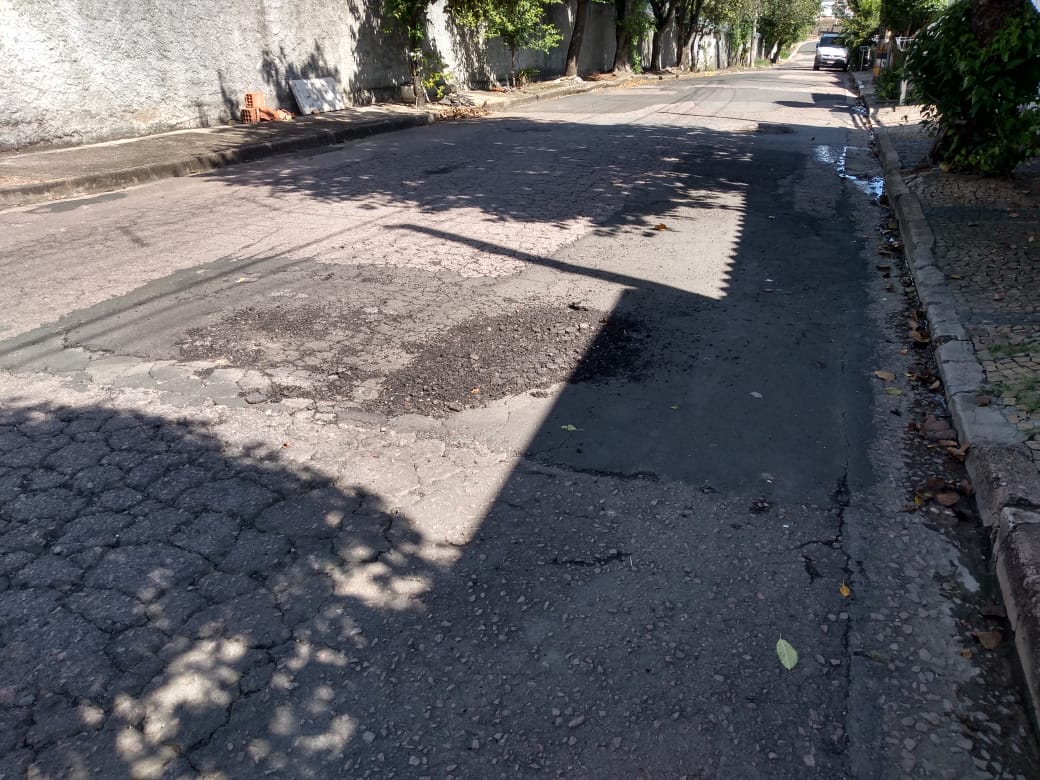 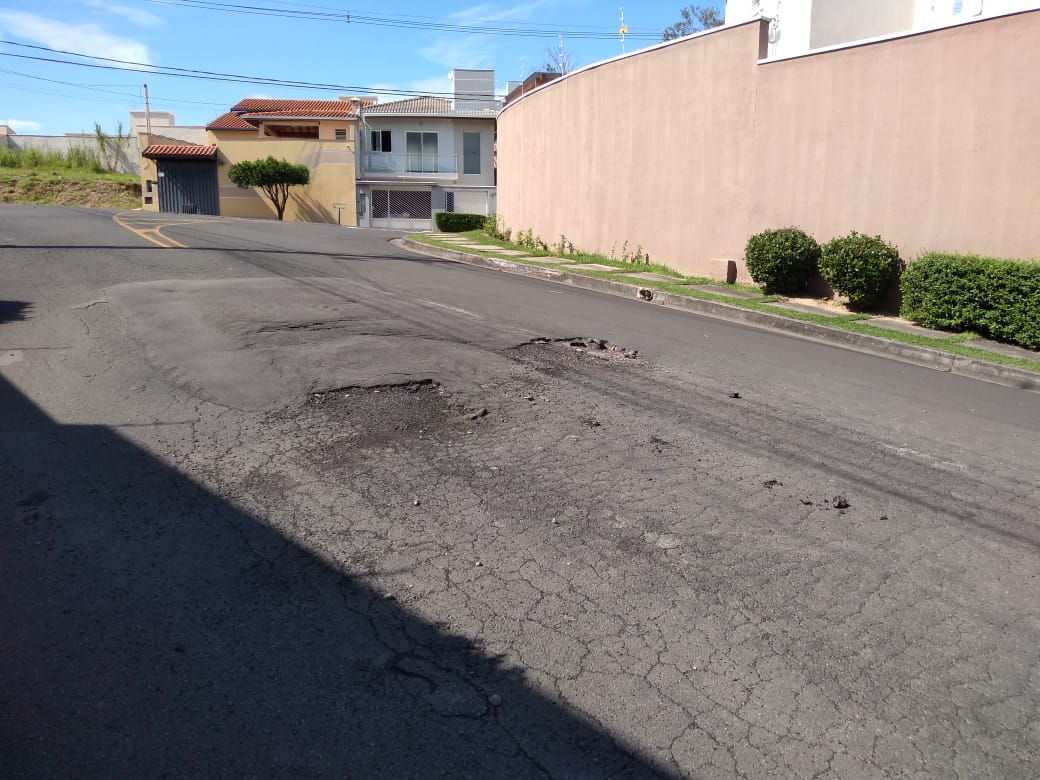 